CALL FOR APPLICATIONS:DAAD STUDY ONLINE SCHOLARSHIPS FOR THE PROGRAM UKRAINE DIGITAL: ENSURING ACADEMIC SUCCESS IN TIMES OF CRISIS (2024)Apply for the Program – Do an online course – Get a ScholarshipStudents of Kharkiv universities are now at risk staying in their homes so many had to relocated to other regions of Ukraine. The possibility to continue learning is now under threat. The project “JOUKRAINE – Joint Online Learning with Kharkiv Universities  (Ukraine)” is aimed to help students of three Kharkiv universities continue their studies remotely from safe places and to have resources to do so. In order to foster high-level digital learning, DAAD offers 25 online-scholarships for students of V.N. Karazin Kharkiv National University, and Kharkiv University of Humanities “People’s Ukrainian Academy” providing them with a selection of 10 online-courses in English developed by experienced lecturers. Three Kharkiv Universities with assistance and encouragement of South Westphalia University of Applied Sciences (FH SWF) joined their forces and intellectual potentials to redesign and upgrade their courses for efficient distant learning and teaching. The courses are designed to meet the needs of students doing Business Administration, International E-Commerce, Hotel & Restaurant Business and International Business as their major.Students enrolled on the Program will do courses (corresponding their program of studies) in the first/summer semester 2024 and receive an online-scholarship of 200 Euros for 3 months (April-May-June). Successfully completing chosen online courses, participants receive a certificate of participation. Application procedure:Fill in the online form (for registration);Participants are obliged to choose Building Resilience in Organisation course, visit online trainings once a week, and two more digital courses in Moodle, according to their own choiceUpload a motivation letter (PDF) of max. 3 pages in the form of a narrative telling about academic and personal reasons for your participation in the program, explaining why a particular program has been chosen and how it will contribute to achieving your educational and career goals;Provide your current transcript of records from the university. List of the courses for the summer semester 2024International Business in Digital EconomyDigital Branding Risk ManagementCritical Global Issues Building Resilience in Organisation  Financial Services for BusinessInternational BusinessOrganisational DesignEnglish for International EntrepreneurshipManagement of Changes and Restrictions in BusinessDeadline for registration: 25.03.2024APPLY NOW! https://forms.gle/GeeeKW7pt9VVan7G9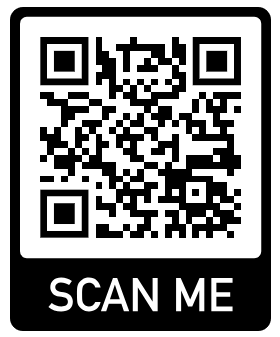 